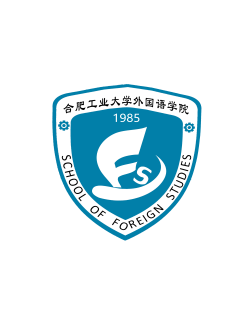 外国语学院献礼新中国成立70周年系列活动方案（五）“礼赞新中国，奋进新时代”系列文化作品征集活动及文化作品展外国语学院学生会2019年9月为了庆祝建国七十周年，歌颂伟大祖国繁荣富强，体验家乡变化，感受人民生活水平提高和学校办学条件改革，激发广大师生爱国爱校，爱家乡的情感，丰富校园文化生活，提高师生的艺术素养和自身的综合素质，从而促进学生的全面发展。特举办此次“礼赞新中国，奋进新时代”系列文化作品征集活动。一、活动主题：“礼赞新中国，奋进新时代”系列文化作品征集活动及文化作品展二、活动背景：通过征集展现爱国特色的文化作品，结合学院学科特色举办书法展，将爱国情感注入到书法作品中，用书法作品的实际形态彰显爱国情怀，营造爱国文化气氛，改变人，涵养人，塑造人，打造属于外国语学院的“文化符号”。活动时间：    2019年9月25日至10月10日四、活动目的及意义：在国庆70周年到来之际，开展“礼赞新中国，奋进新时代”系列文化作品征集活动及文化作品展，旨在发现校园、社会、世界生活之美，发现生命之美，发现青春之美，展现当代大学生的爱国情怀，由书画、摄影、视频等作品为载体展现当代大学生的爱国心。同时延续中国文化的生命力，使其更好地得到传承。五、活动要求：1、参赛要求：（1）投稿者必须是合工大外国语学院全日制在读本科生/研究生。（2）参赛作品必须是本人独立完成的原创作品，不得演绎或盗用他人书画、摄影、摄影等作品。参赛者应该对作品拥有独立、完整、明确、无争议的著作权。（3）作品内容必须合法、积极、健康向上，围绕“我为70华诞献礼”的主题。（4）作品形式不限，钢笔字、毛笔字、国画、征文投稿等均可。（4）作品请于指定日期前，以附件形式发至指定邮箱。请在作品名称上注明作品标题；word文档的命名格式为：姓名+班级+学号，并以附件的格式加在电子邮件里。（5）每人参赛作品在五张以内。组图照片请单张提交，不接受拼接作品。最终获奖成绩以成绩最高的作品为准。（6）每个班级（部分集体和个人），各类别作品必须推荐不少于2件的作品。（6）本次活动的最终解释权归合工大外国语学院学生会学生服务部所有。2、评选步骤（1）联系校书画协会、校摄影协会，邀请其成员成为特邀评委。（2）评选工作分成两步进行，分别是网上大众投票，以及评委线下评分。网上投票一人最多两票。评委打分采用百分制，取平均分，占比70%。大众投票按一票一分计入总分，占比30%。（3）若发现刷票行为，将取消该选手的评选资格。六、奖项设置：评出一等奖2名、二等奖3名、三等奖4名及优秀奖若干名。